https://jaem.isikun.edu.tr/web/images/articles/vol.12.no.2/03.pdf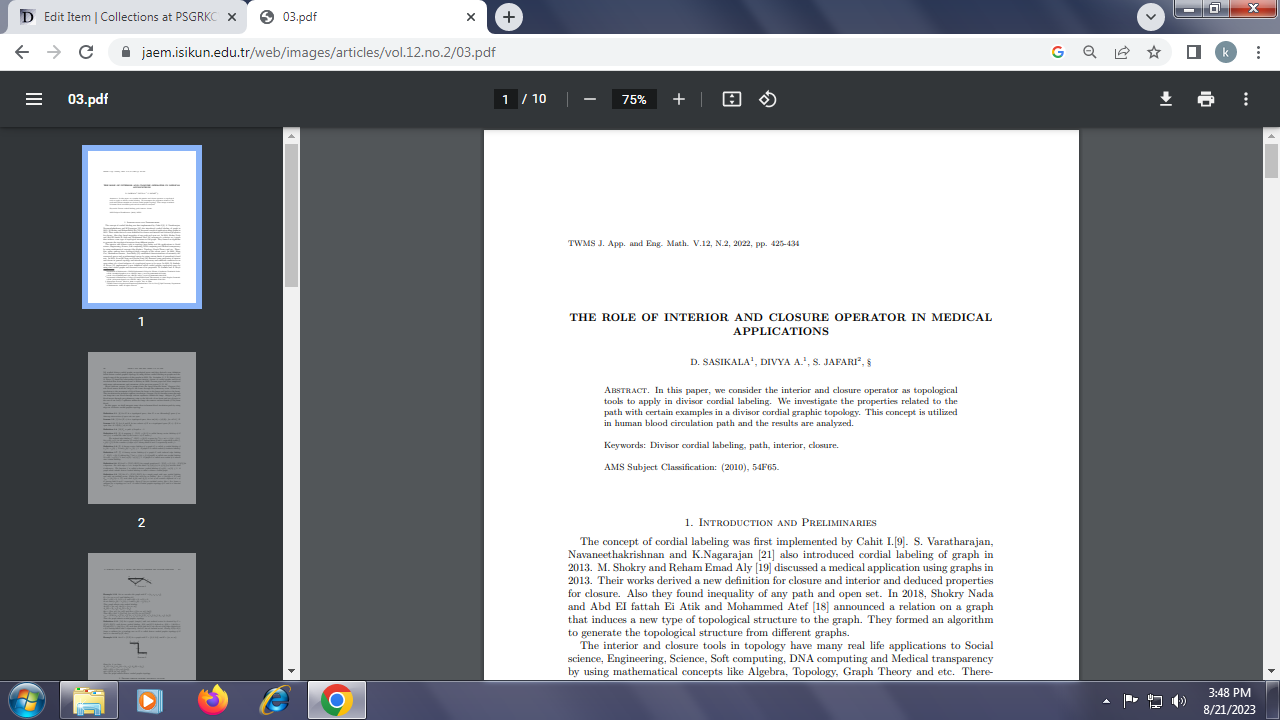 